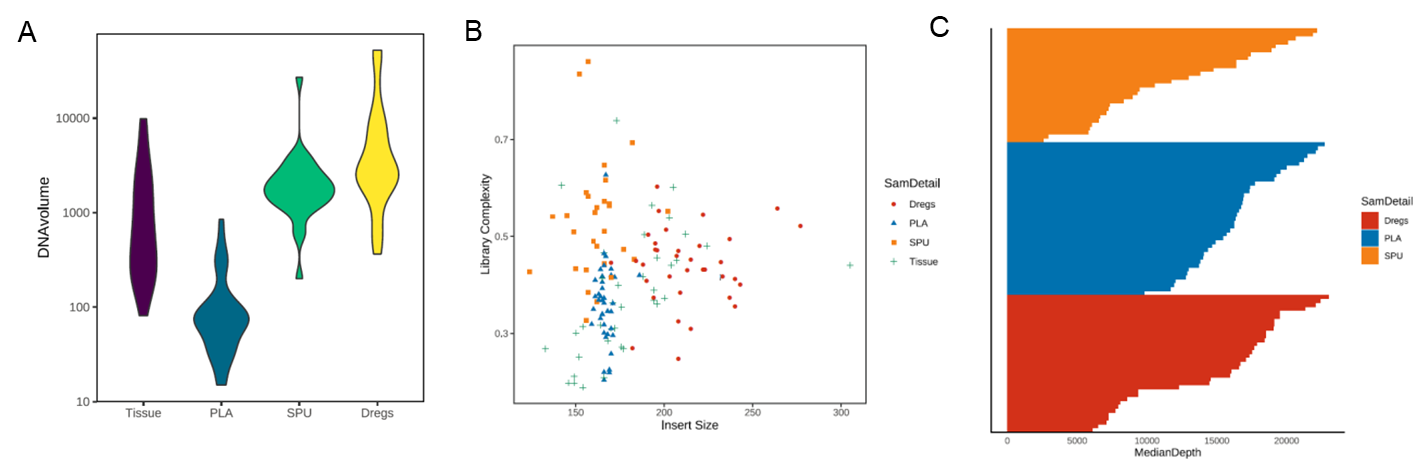 Figure S1. Quality control metrics including the DNA yield expressed in nanograms (A), the correlation between library complexity and insert size of the fragments (in base pairs) for sequencing (B), and the median sequencing depth (C) of all the samples analyzed in the study.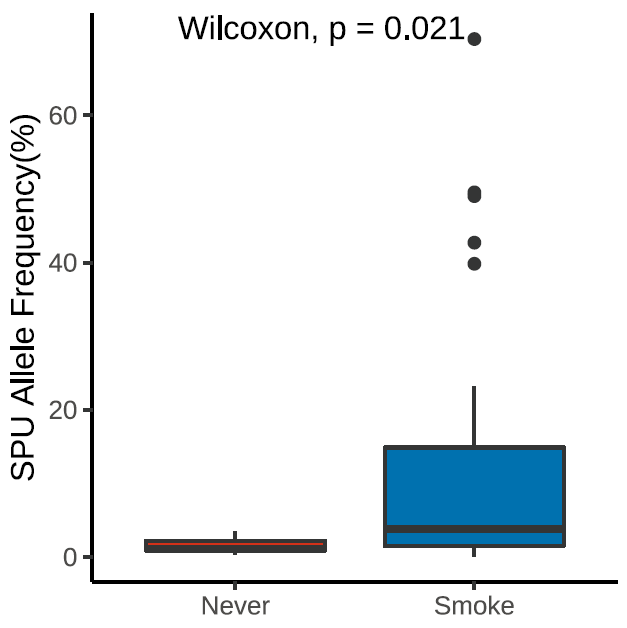 Figure S2. Smokers had significantly higher allelic fraction of sputum supernatant. Box plot illustrating the distribution of allelic frequencies in sputum supernatant (SPU) from smokers and never-smokers.Table S1. Distribution of samples according to available sample typeTable S2. By variant comparison between the mutations detected from sputum supernatant and corresponding sediment samples of the 23 patientsAbbreviations: SNV, single nucleotide variation; Indels, small insertion or deletions; CNV, copy number variationTable S3. By variant comparison between the mutations detected from sputum supernatant and matched tissue samples of the 26 patientsAbbreviations: SNV, single nucleotide variation; Indels, small insertion or deletions; CNV, copy number variationTable S4. By variant comparison between the mutations detected from sputum supernatant and matched plasma samples of the 28 patientsAbbreviations: SNV, single nucleotide variation; Indels, small insertion or deletions; CNV, copy number variationTable S5. Univariate analysis between clinicopathologic features and either mutation detection rates or maximum allelic fraction in sputum supernatant and sediment samples of the cohortNote: Asterisk (*) denotes statistical significance.Availability of samplesSample typeSample typeSample typeSample typeAvailability of samplesTissueBloodSputum-supernatantSputum-sedimentAll available19191919No sputum sediment6660No sputum supernatant1111011No blood 1011No blood and sputum supernatant1001No tissue0333Total38392935Total # of mutations in sputum supernatantTotal # of mutations in sputum sediment# of mutations shared# of mutations detected only in supernatant# of mutations detected only in sedimentConcordance rate (%)168 genes168 genes168 genes168 genes168 genes168 genes168 genesSNV + Indels485524243130.4%CNV100100%Fusions5441080.0%8 driver genes8 driver genes8 driver genes8 driver genes8 driver genes8 driver genes8 driver genesSNV + Indels13758233.3%CNV00000NAFusions44400100%Total # of mutations in sputum supernatantTotal # of mutations in tissue samples# of mutations shared# of mutations detected only in sputum supernatant# of mutations detected only in tissue samplesConcordance rate (%)168 genes168 genes168 genes168 genes168 genes168 genes168 genesSNV + Indels43913495734.0%CNV21211117.7%Fusions6860275.0%8 driver genes8 driver genes8 driver genes8 driver genes8 driver genes8 driver genes8 driver genesSNV + Indels16331421940.0%CNV130130%Fusions5650183.3%Total # of mutations in sputum supernatantTotal # of mutations in plasma samples# of mutations shared# of mutations detected only in sputum supernatant# of mutations detected only in plasma samplesConcordance rate (%)168 genes168 genes168 genes168 genes168 genes168 genes168 genesSNV + Indels535726273131.0%CNV31112107.7%Fusions6551083.5%8 driver genes8 driver genes8 driver genes8 driver genes8 driver genes8 driver genes8 driver genesSNV + Indels1820126846.2%CNV130130%Fusions5441080%Clinicopathologic featuresMutation detection rateMutation detection rateMaximum allelic fractionMaximum allelic fractionClinicopathologic featuresSputum supernatantSputum sedimentSputum supernatantSputum sedimentAgeP=0.922P=0.944P=0.299P=0.285GenderP=0.390P=1.000P=0.060P=0.269Smoking statusP=0.083P=0.705P=0.018*P=0.728HistologyP=0.442P=1.000P=0.576P=0.911Degree of cellular differentiation of sputum cytologyP=0.544P=0.408P=0.227P=0.908Location of primary tumorP=1.000P=1.000P=0.972P=0.581Disease stageP=1.000P=1.000P=0.828P=0.885